The entrepreneurial environment plays a crucial role in the success of any business venture. This essay examines the case of Telford Opticians, a family-run optician business with two locations in Northern Ireland: Bangor and Newtownards. Telford Opticians has served the local community for over 40 years, offering a wide range of eye care services, including eye tests, glasses, contact lenses, and hearing aids. This essay aims to study the business's current situation and provide recommendations for its future growth.The Entrepreneurial Environment[caption id="attachment_307210" align="alignnone" width="275"] The Entrepreneurial Environment[/caption]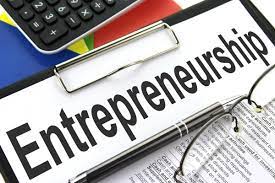 The entrepreneurial environment encompasses various factors influencing a business's establishment, development, and growth. In the case of Telford Opticians, the family-run nature of the company provides a unique advantage. Family businesses often have a strong sense of dedication, commitment, and personal investment, which can positively impact customer relationships and overall business performance. Telford Opticians' commitment to providing a high level of service is evident through their convenient appointment options, online booking system, and diverse payment options.The competitive landscape in the optician industry is significant, with numerous competitors vying for the same target audience. Telford Opticians must differentiate by understanding customers and adopting effective marketing strategies to thrive in this environment.Analyzing Community, Target Customers, and Consumer Trends in The Entrepreneurial EnvironmentTo identify the potential market size and target customers for Telford Opticians, we can analyze the community population of Newtownards and Bangor in Northern Ireland. According to the Northern Ireland Statistics and Research Agency (NISRA) website, Newtownards has a population of approximately 29,280, while Bangor has a population of roughly 32,236. These figures provide an initial understanding of the potential customer base.Moreover, considering the target age group of 44-55, it is essential to extract specific statistics from NISRA to determine the number of individuals within this age range in each location. By understanding the demographic composition, Telford Opticians can tailor their services and marketing strategies to meet the needs of their target customers effectively.Understanding the existing and potential customers is crucial for the success of any business. Telford Opticians should conduct market research to gain insights into customer preferences, needs, and trends within the optician industry. This can be achieved through surveys, focus groups, and data analysis. By gathering customer feedback and understanding their expectations, Telford Opticians can refine their services, enhance customer satisfaction, and build long-term loyalty.Consumer trends in the optician sector indicate a growing demand for personalized eye care solutions, advanced technology in vision correction, and fashionable eyewear. Telford Opticians can capitalize on these trends by offering various products and services that cater to individual needs. Emphasizing the importance of regular eye tests and promoting preventive eye care can also contribute to customer retention and satisfaction.Developing Marketing Strategies and Positioning in The Entrepreneurial EnvironmentAn effective marketing strategy is essential for any business in today's digital era. Telford Opticians should adopt a multi-channel approach to reach their target customers. Online marketing techniques such as search engine optimization (SEO), pay-per-click (PPC) advertising, and social media marketing can help increase brand visibility, attract potential customers, and drive traffic to their website.In addition to online marketing, Telford Opticians should also explore traditional marketing channels such as radio advertising, local newspaper features, and community events. These avenues can help them reach a broader audience and strengthen their brand presence within the local community.To establish a successful route to market strategy, Telford Opticians must identify the most effective channels to distribute their products and services. Collaboration with local healthcare providers, such as general practitioners, can be mutually beneficial, as they can refer patients to Telford Opticians for eye care services. Building strategic partnerships with complementary businesses, such as fashion retailers or beauty salons, can also help expand their customer base.Positioning is crucial for Telford Opticians to differentiate themselves from competitors. They should emphasize their years of experience, family-run values, qualified optometrists, and a wide selection of eyewear. By promoting the quality of their service and the expertise of their staff, Telford Opticians can establish a unique selling proposition that resonates with their target customers.Recommendations for Future Growth in The Entrepreneurial Environmenthttps://youtu.be/xrIN_Vbu0oYBased on the analysis conducted, the following recommendations can be made for the future growth of Telford Opticians:Strengthen the online presence: Invest in a user-friendly website, optimize it for search engines, and maintain an active presence on social media platforms to reach a broader audience.Enhance customer experience: Improve the appointment booking process, introduce personalized services, and ensure prompt and efficient customer service to foster customer loyalty.Expand product offerings: Explore the introduction of new products, such as designer eyewear, innovative contact lens solutions, and advanced hearing aids to cater to changing customer demands.Collaborate with healthcare providers: Forge partnerships with local healthcare providers to expand referral networks and increase the number of patients seeking eye care services from Telford Opticians.In conclusion, with its rich history and commitment to exceptional eye care, Telford Opticians is poised for future growth and success. By understanding the entrepreneurial environment, target customers, and consumer trends, Telford Opticians can develop effective marketing strategies, enhance their online presence, and position themselves as trusted provider of eye care services. By embracing these recommendations, Telford Opticians can secure a competitive advantage, attract new customers, and achieve sustainable growth in the dynamic optician industry.References:Doing Business" - An annual report by the World Bank that assesses the ease of doing business in different countries. It provides insights into regulatory environments, starting a business, obtaining permits, and more: Link: http://www.doingbusiness.org/"Global Entrepreneurship Monitor" - The Global Entrepreneurship Monitor (GEM) is an ongoing research project that analyzes entrepreneurial activity, attitudes, and aspirations worldwide: Link: https://www.gemconsortium.org/"OECD Entrepreneurship at a Glance" - This report provides an overview of entrepreneurship indicators across OECD countries, including startup rates, access to finance, and policy frameworks: Link: http://www.oecd.org/cfe/leed/entrepreneurship-glance.htm